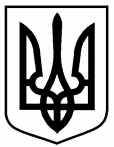 РОЗПОРЯДЖЕННЯМІСЬКОГО ГОЛОВИм. Сумивід _21.12.2018 № _466-РВідповідно до Закону України «Про адміністративні послуги», розпорядження Кабінету Міністрів України від 16 травня 2014 року № 523-р «Деякі питання надання адміністративних послуг органів виконавчої влади через центри надання адміністративних послуг», наказу Міністерства юстиції України від 29 серпня 2018 року № 2825/5 «Про затвердження Змін до деяких нормативно-правових актів у сфері державної реєстрації актів цивільного стану», зареєстрованого в Міністерстві юстиції України 29 серпня 2018 року за № 979/32431, з метою спрощення порядку надання адміністративних послуг у сфері державної реєстрації актів цивільного стану на території міста Суми:1. Визначити в управлінні «Центр надання адміністративних послуг у м. Суми» Сумської міської ради працівників, які будуть здійснювати прийняття документів та видачу результатів надання адміністративних послуг у сфері державної реєстрації актів цивільного стану:2. Контроль за виконанням даного розпорядження покласти на заступника міського голови з питань діяльності виконавчих органів ради Волошину О.М.Міський голова                                                                         О.М. ЛисенкоСтрижова А.В. 700-573 Розіслати: Волошина О.М., Стрижова А.В.Список розсилки розпорядження міського голови «Про визначення працівників, які будуть здійснювати прийняття документів та видачу результатів надання адміністративних послуг у сфері державної реєстрації актів цивільного стану»Про визначення працівників, які будуть здійснювати прийняття документів та видачу результатів надання адміністративних послуг у сфері державної реєстрації актів цивільного стануЛободу Юрія Олександровича-начальника відділу з питань прийому документів по державній реєстрації – адміністратора управління «Центр надання адміністративних послуг у м. Суми» Сумської міської ради;Єременко Катерину Володимирівну-заступника начальника відділу з питань прийому документів по державній реєстрації – адміністратора – юрисконсульта управління «Центр надання адміністративних послуг у                 м. Суми» Сумської міської ради;Кругляк Юлію Іванівну-адміністратора відділу з питань прийому документів по державній реєстрації управління «Центр надання адміністративних послуг у                  м. Суми» Сумської міської ради;Наливайко Ірину Андріївну-адміністратора відділу з питань прийому документів по державній реєстрації управління «Центр надання адміністративних послуг у                  м. Суми» Сумської міської ради;Копєйчикова Олексія Олександровича-адміністратора відділу з питань прийому документів по державній реєстрації управління «Центр надання адміністративних послуг у                  м. Суми» Сумської міської ради;Мельника Віталія Валерійовича-адміністратора відділу з питань прийому документів по державній реєстрації управління «Центр надання адміністративних послуг у                  м. Суми» Сумської міської ради;Радченко Інну Олексіївну-адміністратора відділу з питань прийому документів по державній реєстрації управління «Центр надання адміністративних послуг у                  м. Суми» Сумської міської ради.Начальник управління «Центр надання адміністративних послуг у м. Суми»А.В. СтрижоваЗаступник начальника відділу з питань прийому документів по державній реєстрації – адміністратор – юрисконсульт К.В. ЄременкоЗаступник міського голови з питань діяльності виконавчих органів радиА.І. ДмітрєвскаяНачальник відділу протокольної роботи та контролюЛ.В. МошаНачальник правового управлінняО.В. ЧайченкоЗаступник міського голови, керуючий справами виконавчого комітетуС.Я. Пак№ з/пНазва організаціїПрізвище І.П. керівникаПоштова та електронна адреси1.Заступник міського голови з питань діяльності виконавчих органів ради.Волошина О.М voloshyna_o@smr.gov.ua2.Управління «Центр надання адміністративних послуг у м. Суми»Стрижова А.В.cnap@smr.gov.uaНачальник управління «Центр надання адміністративних послуг у м. Суми»А.В. Стрижова